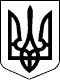 УКРАЇНАЧЕЧЕЛЬНИЦЬКА РАЙОННА РАДАВІННИЦЬКОЇ ОБЛАСТІРІШЕННЯ № 111  15 липня 2016 року                                                                      5 сесія 7 скликанняПро затвердження технічної документації з нормативної грошової оцінки земельних ділянок, які надаються у власність гр. Затварніцькому С.А.	Відповідно до пункту 21 частини 1 статті 43 Закону України «Про місцеве самоврядування в Україні», статей 10, 93, 124, 186 Земельного Кодексу України, статей 4, 21 Закону України «Про оренду землі», статті 271 Податкового кодексу України, враховуючи подання відділу Держгеокадастру у Чечельницькому районі Вінницької області та висновок постійної комісії районної ради з питань земельних ресурсів та охорони довкілля, районна рада ВИРІШИЛА:	1. Затвердити технічну документацію з нормативної грошової оцінки земельних ділянок, які надаються у власність гр. Затварніцькому Сергію Анатолійовичу для ведення особистого селянського господарства на території Білокамінської сільської ради Чечельницького району Вінницької області загальною площею 2,0000 га (ділянка № 1 – 1,2875 га, ділянка № 2 – 0,7125 га), нормативна грошова оцінка земельної ділянки становить 32677 грн         (ділянка № 1 – 21132 грн, ділянка № 2 – 11545 грн).	2. На виконання пункту 2 статті 271 Податкового кодексу України оприлюднити це рішення в районній газеті «Чечельницький вісник» протягом місяця.	3. Контроль за виконанням цього рішення покласти на постійну комісію районної ради з  питань  земельних   ресурсів  та  охорони  довкілля  (Федчишен М.О.).Голова районної ради                                                        С.В. П’яніщук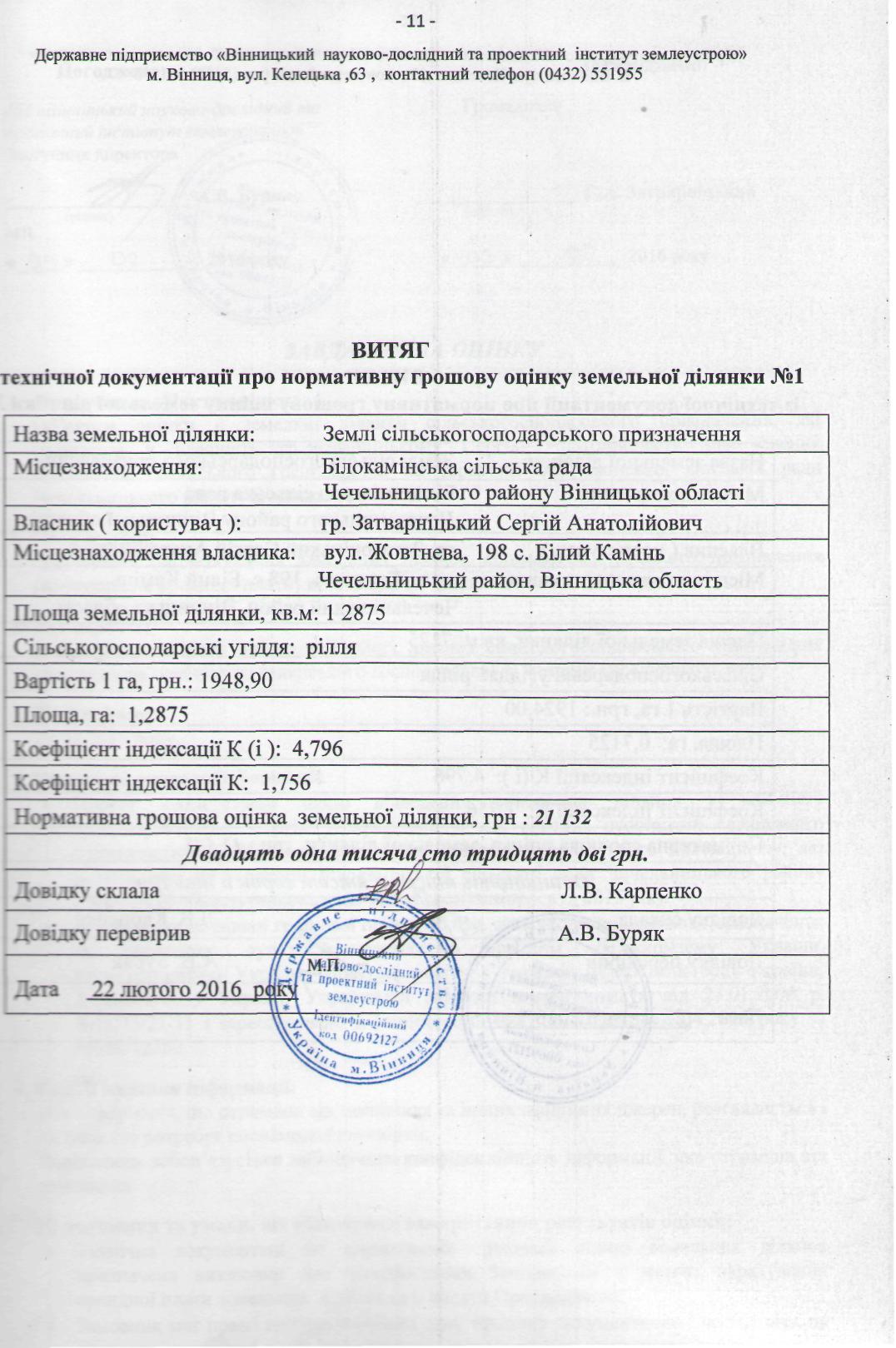 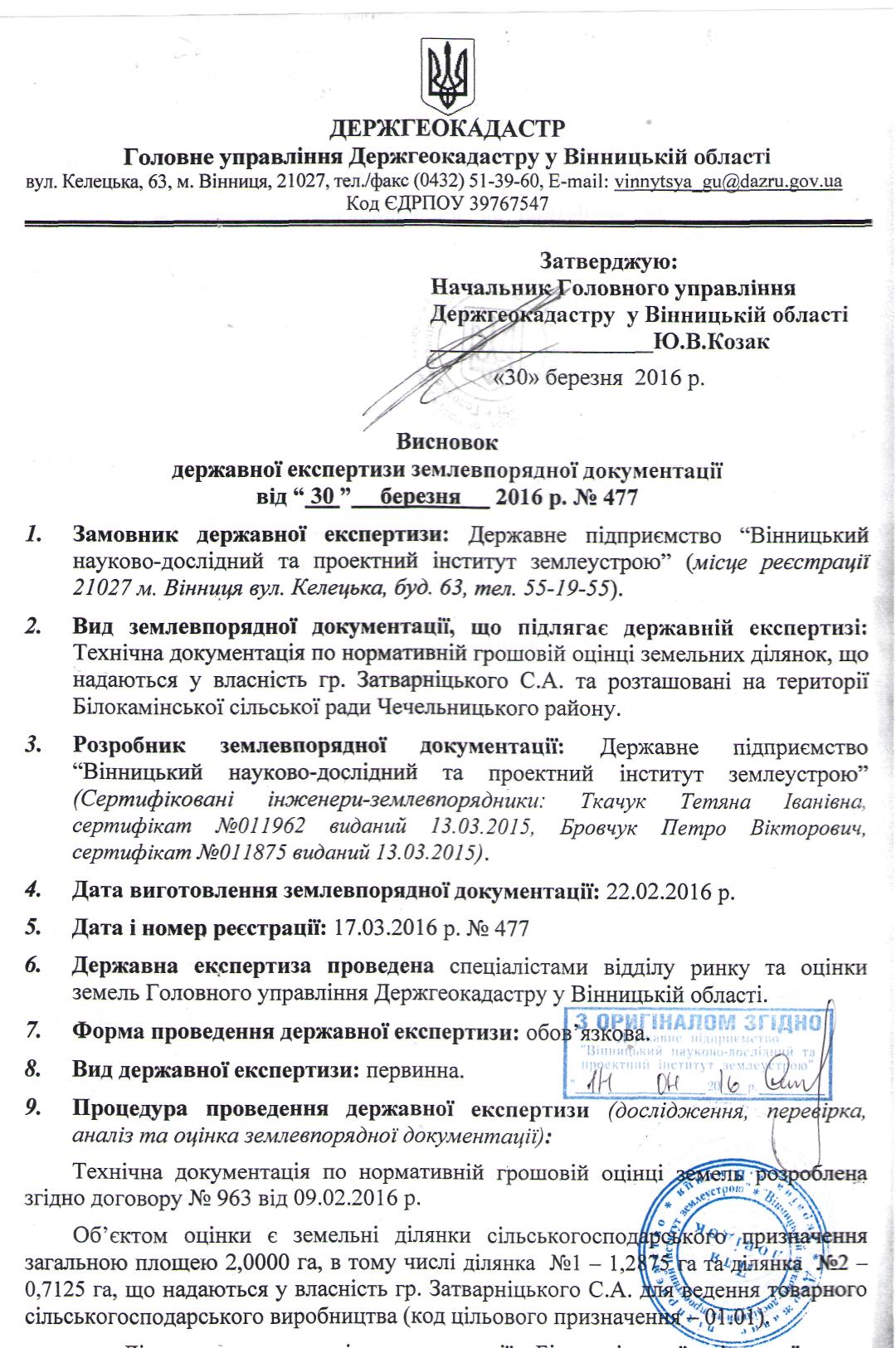 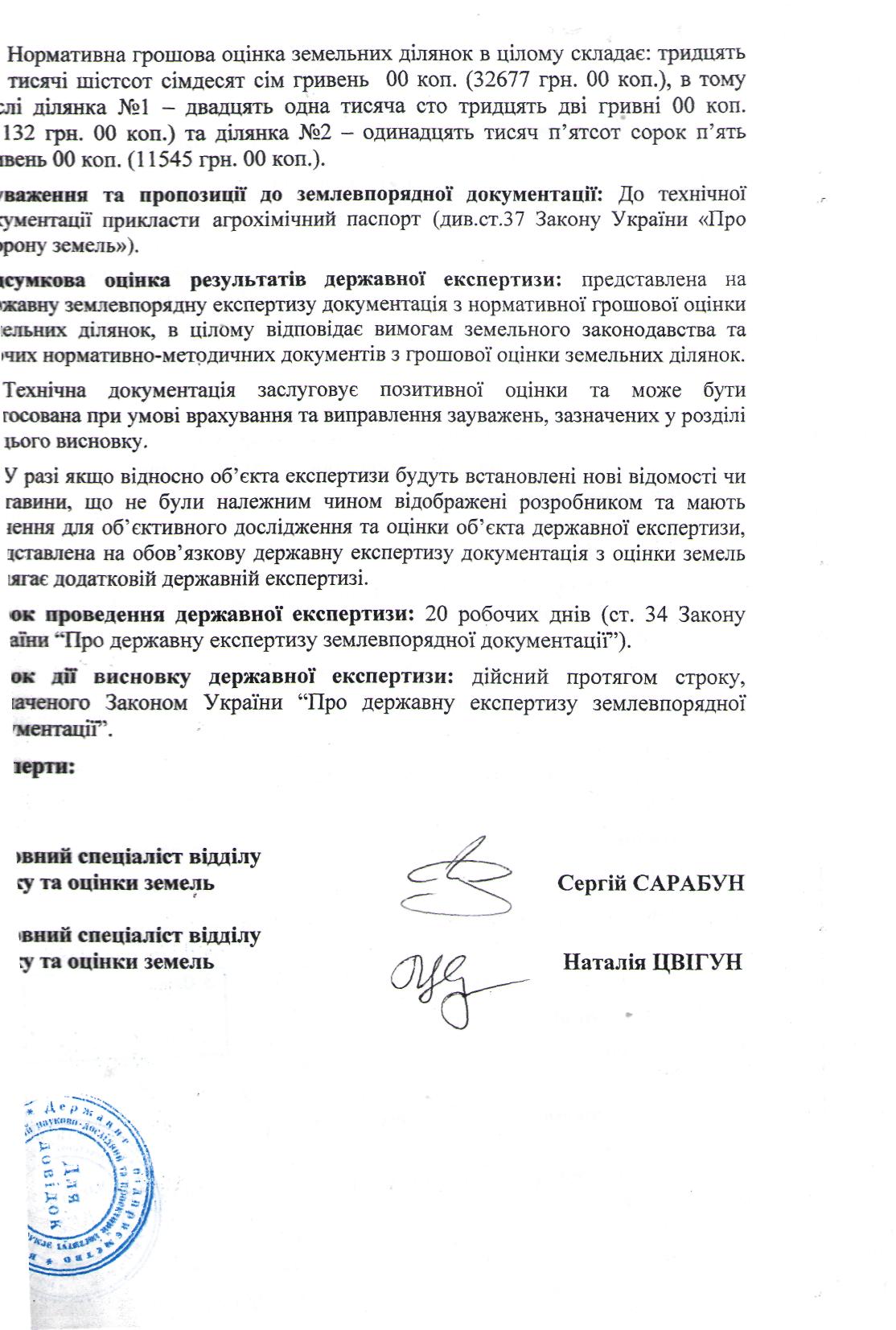 